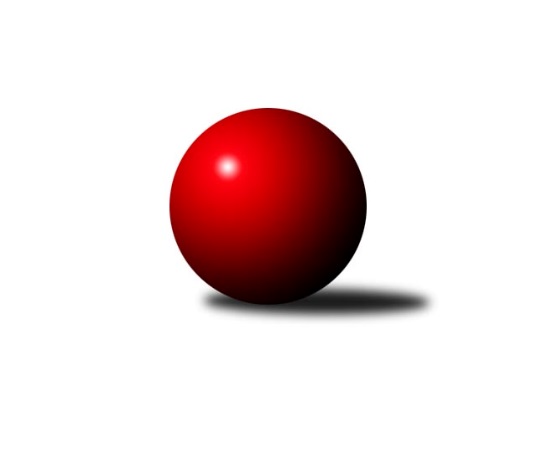 Č.6Ročník 2019/2020	6.11.2019Nejlepšího výkonu v tomto kole: 2580 dosáhlo družstvo: TJ Sokol Bohumín EOkresní přebor Ostrava 2019/2020Výsledky 6. kolaSouhrnný přehled výsledků:TJ Michalkovice B	- TJ Sokol Bohumín D	5:3	2353:2330	6.0:6.0	4.11.TJ Sokol Bohumín E	- SKK Ostrava C	6:2	2580:2352	9.0:3.0	5.11.SKK Ostrava B	- TJ Unie Hlubina C	7:1	2339:2173	8.0:4.0	6.11.TJ VOKD Poruba C	- TJ Sokol Bohumín F	7:1	2341:2190	8.0:4.0	6.11.Tabulka družstev:	1.	TJ Sokol Bohumín E	5	4	0	1	28.0 : 12.0 	42.5 : 17.5 	 2427	8	2.	TJ VOKD Poruba C	5	4	0	1	25.5 : 14.5 	31.0 : 29.0 	 2310	8	3.	SKK Ostrava B	6	4	0	2	28.5 : 19.5 	38.5 : 33.5 	 2362	8	4.	TJ Sokol Bohumín D	5	3	0	2	24.5 : 15.5 	32.0 : 28.0 	 2359	6	5.	SKK Ostrava C	5	3	0	2	22.0 : 18.0 	29.5 : 30.5 	 2376	6	6.	TJ Michalkovice B	5	2	1	2	18.0 : 22.0 	27.0 : 33.0 	 2316	5	7.	TJ Unie Hlubina C	5	2	0	3	19.5 : 20.5 	34.0 : 26.0 	 2370	4	8.	TJ Unie Hlubina E	5	0	1	4	11.0 : 29.0 	20.5 : 39.5 	 2232	1	9.	TJ Sokol Bohumín F	5	0	0	5	7.0 : 33.0 	21.0 : 39.0 	 2260	0Podrobné výsledky kola:	 TJ Michalkovice B	2353	5:3	2330	TJ Sokol Bohumín D	Radek Říman	 	 219 	 186 		405 	 1:1 	 378 	 	190 	 188		Hana Zaškolná	Jan Ščerba	 	 221 	 203 		424 	 1:1 	 443 	 	218 	 225		Petr Kuttler	Josef Jurášek	 	 207 	 184 		391 	 1:1 	 371 	 	180 	 191		Markéta Kohutková	Michal Borák	 	 183 	 176 		359 	 1:1 	 372 	 	199 	 173		Vlastimil Pacut	Jiří Franek	 	 183 	 174 		357 	 0:2 	 414 	 	203 	 211		Ondřej Kohutek	Petr Řepecký	 	 195 	 222 		417 	 2:0 	 352 	 	161 	 191		Zdeněk Franěkrozhodčí: vedoucí družstevNejlepší výkon utkání: 443 - Petr Kuttler	 TJ Sokol Bohumín E	2580	6:2	2352	SKK Ostrava C	David Zahradník	 	 223 	 213 		436 	 2:0 	 368 	 	194 	 174		Miroslav Futerko	Lukáš Modlitba	 	 206 	 252 		458 	 2:0 	 326 	 	170 	 156		Miroslav Futerko	Miroslava Ševčíková	 	 218 	 212 		430 	 1:1 	 419 	 	221 	 198		Miroslav Heczko	Andrea Rojová	 	 189 	 197 		386 	 1:1 	 403 	 	187 	 216		Michal Blinka	Lubomír Richter	 	 224 	 232 		456 	 2:0 	 406 	 	208 	 198		František Deingruber	Martin Ševčík	 	 194 	 220 		414 	 1:1 	 430 	 	211 	 219		Martin Futerkorozhodčí: vedoucí družstevNejlepší výkon utkání: 458 - Lukáš Modlitba	 SKK Ostrava B	2339	7:1	2173	TJ Unie Hlubina C	Miroslav Koloděj	 	 203 	 197 		400 	 2:0 	 295 	 	154 	 141		Ondřej Valošek	Jaroslav Čapek	 	 175 	 216 		391 	 1:1 	 386 	 	197 	 189		Karel Kudela	Blažena Kolodějová *1	 	 146 	 172 		318 	 0:2 	 396 	 	205 	 191		Rudolf Riezner	Pavel Gerlich	 	 176 	 213 		389 	 1:1 	 365 	 	185 	 180		Martin Gužík	Jiří Koloděj	 	 227 	 215 		442 	 2:0 	 372 	 	207 	 165		Michaela Černá	Tomáš Polášek	 	 204 	 195 		399 	 2:0 	 359 	 	179 	 180		Jiří Břeskarozhodčí: vedoucí družstevstřídání: *1 od 51. hodu Rostislav HrbáčNejlepší výkon utkání: 442 - Jiří Koloděj	 TJ VOKD Poruba C	2341	7:1	2190	TJ Sokol Bohumín F	Jáchym Kratoš	 	 190 	 224 		414 	 1:1 	 393 	 	199 	 194		Ladislav Štafa	Richard Šimek	 	 211 	 182 		393 	 2:0 	 377 	 	204 	 173		Vladimír Sládek	Helena Martinčáková	 	 202 	 195 		397 	 2:0 	 363 	 	186 	 177		Petr Lembard	Vojtěch Turlej	 	 179 	 186 		365 	 0:2 	 400 	 	202 	 198		Günter Cviner	Jaroslav Hrabuška	 	 181 	 198 		379 	 1:1 	 366 	 	184 	 182		Pavlína Krayzelová	Roman Klímek	 	 193 	 200 		393 	 2:0 	 291 	 	118 	 173		Daniela Adamčíková *1rozhodčí: vedoucí družstevstřídání: *1 od 23. hodu Janka SliwkováNejlepší výkon utkání: 414 - Jáchym KratošPořadí jednotlivců:	jméno hráče	družstvo	celkem	plné	dorážka	chyby	poměr kuž.	Maximum	1.	Martin Futerko 	SKK Ostrava C	437.67	289.3	148.3	4.3	3/3	(456)	2.	Lukáš Modlitba 	TJ Sokol Bohumín E	434.25	297.8	136.5	4.4	2/2	(473)	3.	Petr Kuttler 	TJ Sokol Bohumín D	431.33	293.4	137.9	5.7	3/3	(459)	4.	Martin Ferenčík 	TJ Unie Hlubina C	425.00	289.5	135.5	5.5	2/3	(450)	5.	Jiří Koloděj 	SKK Ostrava B	421.92	294.2	127.8	5.2	4/4	(442)	6.	Josef Jurášek 	TJ Michalkovice B	420.75	302.0	118.8	6.8	2/2	(433)	7.	Michal Blinka 	SKK Ostrava C	419.67	291.3	128.3	5.0	3/3	(436)	8.	Lubomír Richter 	TJ Sokol Bohumín E	419.38	291.5	127.9	8.4	2/2	(456)	9.	Tomáš Polášek 	SKK Ostrava B	417.00	288.6	128.4	6.5	4/4	(442)	10.	Rudolf Riezner 	TJ Unie Hlubina C	416.83	283.3	133.5	5.2	3/3	(436)	11.	Petr Řepecký 	TJ Michalkovice B	416.75	301.8	115.0	9.8	2/2	(420)	12.	František Deingruber 	SKK Ostrava C	407.33	286.8	120.5	9.2	3/3	(432)	13.	Radovan Kysučan 	TJ Unie Hlubina E	407.22	273.9	133.3	8.4	3/3	(423)	14.	Michaela Černá 	TJ Unie Hlubina C	407.17	288.0	119.2	6.5	3/3	(432)	15.	Martin Gužík 	TJ Unie Hlubina C	404.83	281.8	123.0	9.3	3/3	(443)	16.	Jáchym Kratoš 	TJ VOKD Poruba C	403.11	280.0	123.1	9.6	3/3	(414)	17.	Miroslav Koloděj 	SKK Ostrava B	402.17	284.6	117.6	7.4	4/4	(438)	18.	Andrea Rojová 	TJ Sokol Bohumín E	400.75	290.0	110.8	13.1	2/2	(423)	19.	Veronika Rybářová 	TJ Unie Hlubina E	399.22	285.8	113.4	8.3	3/3	(406)	20.	Pavlína Krayzelová 	TJ Sokol Bohumín F	399.00	281.8	117.3	8.8	4/4	(415)	21.	Markéta Kohutková 	TJ Sokol Bohumín D	396.17	271.3	124.8	10.3	2/3	(433)	22.	Miroslav Heczko 	SKK Ostrava C	395.67	287.3	108.3	12.0	3/3	(419)	23.	Miroslava Ševčíková 	TJ Sokol Bohumín E	395.50	278.6	116.9	10.8	2/2	(432)	24.	Ondřej Kohutek 	TJ Sokol Bohumín D	395.44	284.3	111.1	11.3	3/3	(445)	25.	Radek Říman 	TJ Michalkovice B	395.25	276.8	118.5	8.3	2/2	(405)	26.	Miroslav Paloc 	TJ Sokol Bohumín D	395.00	279.0	116.0	9.0	2/3	(424)	27.	Jan Ščerba 	TJ Michalkovice B	394.92	284.7	110.3	10.9	2/2	(424)	28.	Roman Klímek 	TJ VOKD Poruba C	394.33	272.8	121.5	6.3	3/3	(413)	29.	Vladimír Sládek 	TJ Sokol Bohumín F	390.63	277.3	113.4	9.6	4/4	(422)	30.	Martin Ševčík 	TJ Sokol Bohumín E	390.50	286.1	104.4	11.9	2/2	(426)	31.	Karel Kudela 	TJ Unie Hlubina C	390.33	267.3	123.0	7.7	3/3	(405)	32.	Richard Šimek 	TJ VOKD Poruba C	390.00	276.8	113.3	9.0	2/3	(393)	33.	Jaroslav Čapek 	SKK Ostrava B	390.00	277.1	112.9	5.2	3/4	(403)	34.	Antonín Chalcář 	TJ VOKD Poruba C	389.67	270.7	119.0	10.0	3/3	(417)	35.	Ladislav Štafa 	TJ Sokol Bohumín F	388.67	282.0	106.7	11.7	3/4	(393)	36.	Jiří Břeska 	TJ Unie Hlubina C	386.17	271.8	114.3	11.8	3/3	(397)	37.	Hana Zaškolná 	TJ Sokol Bohumín D	386.00	278.6	107.4	12.8	3/3	(415)	38.	Pavel Gerlich 	SKK Ostrava B	385.25	275.3	110.0	8.3	4/4	(413)	39.	Günter Cviner 	TJ Sokol Bohumín F	385.25	275.6	109.6	11.8	4/4	(422)	40.	Jaroslav Hrabuška 	TJ VOKD Poruba C	382.00	272.3	109.7	10.0	2/3	(411)	41.	Jan Petrovič 	TJ Unie Hlubina E	381.56	276.8	104.8	12.0	3/3	(406)	42.	Zdeněk Franěk 	TJ Sokol Bohumín D	380.83	277.2	103.7	10.3	3/3	(405)	43.	Jiří Číž 	TJ VOKD Poruba C	380.00	269.0	111.0	10.0	3/3	(396)	44.	Michal Borák 	TJ Michalkovice B	379.67	266.1	113.6	10.8	2/2	(401)	45.	Helena Martinčáková 	TJ VOKD Poruba C	376.25	276.5	99.8	14.3	2/3	(397)	46.	Vlastimil Pacut 	TJ Sokol Bohumín D	376.11	267.9	108.2	10.8	3/3	(411)	47.	Jiří Adamus 	TJ VOKD Poruba C	376.00	266.5	109.5	10.0	2/3	(400)	48.	Radomíra Kašková 	TJ Michalkovice B	376.00	281.5	94.5	15.0	2/2	(380)	49.	Jiří Franek 	TJ Michalkovice B	375.50	283.3	92.3	13.3	2/2	(382)	50.	Daniel Herák 	TJ Unie Hlubina E	371.11	259.7	111.4	11.8	3/3	(404)	51.	Oldřich Stolařík 	SKK Ostrava C	369.67	257.7	112.0	14.3	3/3	(427)	52.	Pavel Rybář 	TJ Unie Hlubina E	368.25	269.3	99.0	10.5	2/3	(381)	53.	Miroslav Futerko 	SKK Ostrava C	366.00	258.0	108.0	12.0	2/3	(378)	54.	Petr Lembard 	TJ Sokol Bohumín F	366.00	277.0	89.0	17.5	4/4	(377)	55.	Libor Mendlík 	TJ Unie Hlubina E	359.83	265.7	94.2	15.0	3/3	(400)	56.	Rostislav Hrbáč 	SKK Ostrava B	359.33	267.7	91.7	14.7	3/4	(375)	57.	Janka Sliwková 	TJ Sokol Bohumín F	358.00	253.8	104.2	12.0	3/4	(430)	58.	David Teichman 	TJ Michalkovice B	341.50	254.0	87.5	16.0	2/2	(343)	59.	Miroslav Futerko 	SKK Ostrava C	332.50	254.0	78.5	19.0	2/3	(339)	60.	Ondřej Valošek 	TJ Unie Hlubina C	330.00	239.3	90.8	18.8	2/3	(367)	61.	David Mičúnek 	TJ Unie Hlubina E	283.50	208.5	75.0	30.5	2/3	(345)		David Zahradník 	TJ Sokol Bohumín E	428.50	299.3	129.3	8.5	1/2	(471)		Josef Navalaný 	TJ Unie Hlubina C	402.00	290.0	112.0	11.0	1/3	(402)		Jiří Toman 	TJ Sokol Bohumín F	386.50	281.8	104.8	12.0	2/4	(394)		Lenka Raabová 	TJ Unie Hlubina C	375.00	261.0	114.0	10.0	1/3	(375)		Vojtěch Turlej 	TJ VOKD Poruba C	370.50	270.5	100.0	16.5	1/3	(376)		Blažena Kolodějová 	SKK Ostrava B	356.50	278.5	78.0	21.0	2/4	(377)		Ladislav Šústal 	TJ Unie Hlubina E	344.00	245.0	99.0	11.0	1/3	(344)		František Modlitba 	TJ Sokol Bohumín E	344.00	252.0	92.0	13.0	1/2	(344)		Hana Hájková 	TJ VOKD Poruba C	340.00	256.0	84.0	15.0	1/3	(340)		Henryk Bury 	TJ Sokol Bohumín F	317.00	246.0	71.0	25.0	1/4	(317)		Petr Říman 	TJ Michalkovice B	303.50	228.5	75.0	19.5	1/2	(305)Sportovně technické informace:Starty náhradníků:registrační číslo	jméno a příjmení 	datum startu 	družstvo	číslo startu
Hráči dopsaní na soupisku:registrační číslo	jméno a příjmení 	datum startu 	družstvo	26245	Daniela Adamčíková	06.11.2019	TJ Sokol Bohumín F	Program dalšího kola:7. kolo12.11.2019	út	15:00	TJ Unie Hlubina C - TJ Michalkovice B	12.11.2019	út	16:00	TJ Sokol Bohumín D - TJ VOKD Poruba C	13.11.2019	st	15:00	SKK Ostrava C - TJ Unie Hlubina E	14.11.2019	čt	16:00	TJ Sokol Bohumín F - TJ Sokol Bohumín E				-- volný los -- - SKK Ostrava B	Nejlepší šestka kola - absolutněNejlepší šestka kola - absolutněNejlepší šestka kola - absolutněNejlepší šestka kola - absolutněNejlepší šestka kola - dle průměru kuželenNejlepší šestka kola - dle průměru kuželenNejlepší šestka kola - dle průměru kuželenNejlepší šestka kola - dle průměru kuželenNejlepší šestka kola - dle průměru kuželenPočetJménoNázev týmuVýkonPočetJménoNázev týmuPrůměr (%)Výkon4xLukáš ModlitbaBohumín E4583xJiří KolodějSKK B115.824423xLubomír RichterBohumín E4564xPetr KuttlerBohumín D114.114434xPetr KuttlerBohumín D4434xLukáš ModlitbaBohumín E112.84583xJiří KolodějSKK B4421xLubomír RichterBohumín E112.314562xDavid ZahradníkBohumín E4361xJan ŠčerbaMichalkovice A109.224242xMiroslava ŠevčíkováBohumín E4301xPetr ŘepeckýMichalkovice A107.41417